Alur Permohonan Surat Izin Penelitian / Observasi                KEMENTERIAN AGAMA REPUBLIK INDONESIA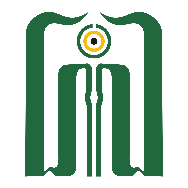                  UNIVERSITAS ISLAM NEGERI                 SAYYID ALI RAHMATULLAH TULUNGAGUNG                    FAKULTAS EKONOMI DAN BISNIS ISLAM                     Jalan Mayor Sujadi Timur Nomor 46 Tulungagung - Jawa Timur 66221                         Telepon: (0355) 321513 Website: www.febi.uinsatu.ac.id Email: febi@uinsatu.ac.idNomor	: B-120/Un.18/F.IV.1/TL.00/11/2023                                                 17 November 2023Lampiran	: -  Hal		: Permohonan Izin Penelitian  Kepada	   Yth.	Pimpinan BMT Pahlawan Tulungagungdi TempatAssalamu’alaikum Wr. Wb.Disampaikan dengan hormat, dalam rangka penyelesaian Program Sarjana (S-1) Fakultas Ekonomi dan Bisnis Islam Universitas Islam Negeri Sayyid Ali Rahmatullah Tulungagung, kami mengharap kesediaan Bapak/Ibu agar mahasiswa berikut ini:Nama 	: Lutfi Kurnia PutriNIM	: 17401153197Program Studi 	: Perbankan Syariahdiberikan izin melakukan penelitian di tempat/lokasi Bapak/Ibu dalam rangka penyusunan skripsi dengan judul:“Pengaruh Strategi Pemasaran, Fasilitas dan Kualitas Pelayanan terhadap Keputusan Menjadi Anggota Pembiayaan di BMT Pahlawan Tulungagung”.	Demikian permohonan kami, atas perhatian dan kesediaannya disampaikan terima kasih. Wassalamu’alaikum Wr. Wb.  a.n.	Dekan Wakil Dekan Bidang Akademik dan KelembagaanQomarul HudaTembusan:Dekan Fakultas Ekonomi dan Bisnis Islam UIN Sayyid Ali Rahmatullah TulungagungNB : ini adalah contoh surat izin untuk 1 lembaga tempat penelitian (bukan di bawah naungan Lembaga Dinas)               KEMENTERIAN AGAMA REPUBLIK INDONESIA                 UNIVERSITAS ISLAM NEGERI                 SAYYID ALI RAHMATULLAH TULUNGAGUNG                    FAKULTAS EKONOMI DAN BISNIS ISLAM                     Jalan Mayor Sujadi Timur Nomor 46 Tulungagung - Jawa Timur 66221                         Telepon: (0355) 321513 Website: www.febi.uinsatu.ac.id Email: febi@uinsatu.ac.idNomor	: B-120/Un.18/F.IV.1/TL.00/01/2022                                                 17 November 2023Lampiran	: -  Hal		: Permohonan Izin Penelitian  Kepada	   Yth.1.	Pimpinan BMT UGT Sidogiri Srengat Blitar      2.	Pimpinan BMT UGT Sidogiri Lodoyo Blitar      3.	Pimpinan BMT UGT Sidogiri Wonodadi Blitardi TempatAssalamu’alaikum Wr. Wb.Disampaikan dengan hormat, dalam rangka penyelesaian Program Sarjana (S-1) Fakultas Ekonomi dan Bisnis Islam Universitas Islam Negeri Sayyid Ali Rahmatullah Tulungagung, kami mengharap kesediaan Bapak/Ibu agar mahasiswa berikut ini:Nama 	: Ahmad ShofiyuddinNIM	: 174143011Program Studi 	: Perbankan Syariahdiberikan izin melakukan penelitian di tempat/lokasi Bapak/Ibu dalam rangka penyusunan skripsi dengan judul:“Pengaruh Kualitas Pelayanan dan Loyalitas Nasabah Terhadap Keuntungan di BMT UGT Sidogiri Cabang Blitar”.	Demikian permohonan kami, atas perhatian dan kesediaannya disampaikan terima kasih. Wassalamu’alaikum Wr. Wb.  a.n.	Dekan Wakil Dekan Bidang Akademik dan KelembagaanQomarul HudaTembusan:Dekan Fakultas Ekonomi dan Bisnis Islam UIN Sayyid Ali Rahmatullah TulungagungNB : ini adalah contoh surat izin untuk lebih dari 1 lembaga tempat penelitian (bukan di bawah naungan Lembaga Dinas)               KEMENTERIAN AGAMA REPUBLIK INDONESIA                 UNIVERSITAS ISLAM NEGERI                 SAYYID ALI RAHMATULLAH TULUNGAGUNG                    FAKULTAS EKONOMI DAN BISNIS ISLAM                     Jalan Mayor Sujadi Timur Nomor 46 Tulungagung - Jawa Timur 66221                         Telepon: (0355) 321513 Website: www.febi.uinsatu.ac.id Email: febi@uinsatu.ac.idNomor	: B-120/Un.18/F.IV.1/TL.00/01/2022                                                 17 November 2023Lampiran	: -  Hal		: Permohonan Izin Penelitian  Kepada	Yth.	 Pimpinan Badan Kesatuan Bangsa dan Politik Kabupaten Blitardi TempatAssalamu’alaikum Wr. Wb.Disampaikan dengan hormat, dalam rangka penyelesaian Program Sarjana (S-1) Fakultas Ekonomi dan Bisnis Islam Universitas Islam Negeri Sayyid Ali Rahmatullah Tulungagung, kami mengharap kesediaan Bapak/Ibu agar mahasiswa berikut ini:Nama 	: Irul SafitriNIM	: 1742143128Program Studi 	: Ekonomi SyariahLokasi Penelitian	: Pasar Kesamben Kabupaten Blitardiberikan izin melakukan penelitian di tempat/lokasi Bapak/Ibu dalam rangka penyusunan skripsi dengan judul:“Dampak Keberadaan Minimarket terhadap Pedagang Kecil di Pasar Kesamben Kabupaten Blitar”.	Demikian permohonan kami, atas perhatian dan kesediaannya disampaikan terima kasih. Wassalamu’alaikum Wr. Wb.  a.n.	Dekan Wakil Dekan Bidang Akademik dan KelembagaanQomarul HudaTembusan:Dekan Fakultas Ekonomi dan Bisnis Islam UIN Sayyid Ali Rahmatullah TulungagungNB : ini adalah contoh surat izin untuk 1 lembaga tempat penelitian ( Khusus untuk Lembaga di bawah naungan Lembaga Dinas)               KEMENTERIAN AGAMA REPUBLIK INDONESIA                 UNIVERSITAS ISLAM NEGERI                 SAYYID ALI RAHMATULLAH TULUNGAGUNG                    FAKULTAS EKONOMI DAN BISNIS ISLAM                     Jalan Mayor Sujadi Timur Nomor 46 Tulungagung - Jawa Timur 66221                         Telepon: (0355) 321513 Website: www.febi.uinsatu.ac.id Email: febi@uinsatu.ac.idNomor	: B-120/Un.18/F.IV.1/TL.00/01/2022                                                 17 November 2023Lampiran	: -  Hal		: Permohonan Izin Penelitian  Kepada	Yth.	Pimpinan Badan Kesatuan Bangsa dan Politik Kabupaten Blitardi TempatAssalamu’alaikum Wr. Wb.Disampaikan dengan hormat, dalam rangka penyelesaian Program Sarjana (S-1) Fakultas Ekonomi dan Bisnis Islam Universitas Islam Negeri Sayyid Ali Rahmatullah Tulungagung, kami mengharap kesediaan Bapak/Ibu agar mahasiswa berikut ini:Nama 	: Pricylia Eka Cahyani NIM	: 17402153155Program Studi 	: Ekonomi SyariahLokasi Penelitian	: 1. Kepala Pemerintahan Kecamatan Ponggok Kabupaten Blitar	2. Kepala Dinas Ketenagakerjaan dan Transmigrasi Kabupaten Blitardiberikan izin melakukan penelitian di tempat/lokasi Bapak/Ibu dalam rangka penyusunan skripsi dengan judul:“Dampak Remitansi Tenaga Kerja Indonesia terhadap Perkembangan Kondisi Ekonomi dan Sosial di Kecamatan Ponggok Kabupaten Blitar”.	Demikian permohonan kami, atas perhatian dan kesediaannya disampaikan terima kasih. Wassalamu’alaikum Wr. Wb.  a.n.	Dekan Wakil Dekan Bidang Akademik dan KelembagaanQomarul HudaTembusan:Dekan Fakultas Ekonomi dan Bisnis Islam UIN Sayyid Ali Rahmatullah TulungagungNB : ini adalah contoh surat izin untuk lebih dari 1 lembaga tempat penelitian ( Khusus untuk Lembaga di bawah naungan Lembaga Dinas)               KEMENTERIAN AGAMA REPUBLIK INDONESIA                 UNIVERSITAS ISLAM NEGERI                 SAYYID ALI RAHMATULLAH TULUNGAGUNG                    FAKULTAS EKONOMI DAN BISNIS ISLAM                     Jalan Mayor Sujadi Timur Nomor 46 Tulungagung - Jawa Timur 66221                         Telepon: (0355) 321513 Website: www.febi.uinsatu.ac.id Email: febi@uinsatu.ac.idNomor	: B-120/Un.18/F.IV.1/TL.00/01/2022                                                 17 November 2023Lampiran	: -  Hal		: Permohonan Izin Observasi Kepada	   Yth.	Pimpinan BMT Pahlawan Tulungagungdi TempatAssalamu’alaikum Wr. Wb.Dekan Fakultas Ekonomi dan Bisnis Islam Universitas Islam Negeri Sayyid Ali Rahmatullah Tulungagung, mengharap dengan hormat atas kesediaan Bapak/Ibu/Sdr. untuk memberikan izin kepada mahasiswa berikut ini :Nama 	: Lutfi Kurnia PutriNIM	: 17401153197Prodi/Kelas 	: Perbankan Syariah/4-auntuk mengadakan Observasi (Research) dalam rangka penyusunan tugas mata kuliah Pemberdayaan Ekonomi dengan Dosen Pengampu Rizki Amalia, M.Pd. di Lembaga yang Bapak/Ibu/Sdr. pimpin.	Demikian permohonan kami, atas perhatian dan kesediaannya disampaikan terima kasih. Wassalamu’alaikum Wr. Wb.  a.n.	Dekan Wakil Dekan Bidang Akademik dan KelembagaanQomarul HudaTembusan:Dekan Fakultas Ekonomi dan Bisnis Islam UIN Sayyid Ali Rahmatullah TulungagungNB : ini adalah contoh surat izin observasi untuk 1 Mahasiswa               KEMENTERIAN AGAMA REPUBLIK INDONESIA                 UNIVERSITAS ISLAM NEGERI                 SAYYID ALI RAHMATULLAH TULUNGAGUNG                    FAKULTAS EKONOMI DAN BISNIS ISLAM                     Jalan Mayor Sujadi Timur Nomor 46 Tulungagung - Jawa Timur 66221                         Telepon: (0355) 321513 Website: www.febi.uinsatu.ac.id Email: febi@uinsatu.ac.idNomor	: B-120/Un.18/F.IV.1/TL.00/01/2022                                                 17 November 2023Lampiran	: -  Hal		: Permohonan Izin Observasi Kepada	   Yth.	Pimpinan BMT Pahlawan Tulungagungdi TempatAssalamu’alaikum Wr. Wb.Dekan Fakultas Ekonomi dan Bisnis Islam Universitas Islam Negeri Sayyid Ali Rahmatullah Tulungagung, mengharap dengan hormat atas kesediaan Bapak/Ibu/Sdr. untuk memberikan izin kepada mahasiswa dengan identitas sebagai berikut :untuk mengadakan Observasi (Research) dalam rangka penyusunan tugas mata kuliah Pemberdayaan Ekonomi dengan Dosen Pengampu Rizki Amalia, M.Pd. di Lembaga yang Bapak/Ibu/Sdr. pimpin.	Demikian permohonan kami, atas perhatian dan kesediaannya disampaikan terima kasih. Wassalamu’alaikum Wr. Wb.  a.n.	Dekan Wakil Dekan Bidang Akademik dan KelembagaanQomarul HudaTembusan:Dekan Fakultas Ekonomi dan Bisnis Islam UIN Sayyid Ali Rahmatullah TulungagungNB : ini adalah contoh surat izin observasi untuk lebih dari 1 Mahasiswa (berkelompok)NoNamaNIMProgram Studi/Kelas1M. Noor Addin Izlah12405183366Manajemen Bisnis Syariah/3-h2Mahawan Bagus G.12405183359Manajemen Bisnis Syariah/3-h3Gandung Rochman Y.12405183357Manajemen Bisnis Syariah/3-h4Iftitah Zuvita M.12405183362Manajemen Bisnis Syariah/3-h5Ellen Sianty D.12405183365Manajemen Bisnis Syariah/3-h6Rizka Bica I.12405183380Manajemen Bisnis Syariah/3-h